            6450, гр. Харманли,   ул. „Любен Каравелов” № 1,                E-mail: pgett@abv.bg                  http://pget-harmanli.com                         тел.: Директор - 0373 85068; 0879171464;                  Техн.секретар – 0879374209;      Гл. счетоводител - 0895393666ЗАПОВЕД № 172/02.11.2021 г.На основание чл. 105, ал. 6 и чл. 115а, ал. 1 от ЗПУО и във връзка със Заповед № РД09-4003/01.11.2021 г. на проф. Николай Денков – министър на образованието и наукатаНАРЕЖДАМПреустановяване на присъствения образователен процес на 15.11.2021 г. за всички ученици от ПГЕТ „Захари Стоянов“, гр. Харманли.На 15.11.2021 г. за учениците от ПГЕТ „Захари Стоянов“ да се организира обучение от разстояние в електронна среда чрез използване на средствата на информационните и комуникационните технологии.Дневното разписание на учениците е, както следва:Класните ръководители на паралелките в срок до 05.11.2021 г. да запознаят с настоящата заповед учениците и родителите с необходимите пояснения и аргументация. В срок до 05.11.2021 г. заповедта да бъде публикувана на интернет страницата на училището от Мария Върбанова Митева, на длъжност Старши учител, общообразователен учебен предмет в гимназиален етап.Настоящата заповед да се сведе до знанието на педагогическите специалисти срещу подпис от Габриела Русева – на длъжност технически секретар.Контрол по изпълнение на заповедта ще осъществявам лично.Директор:Соня Георгиева Илиева .....................Запознати със съдържанието на заповедта:       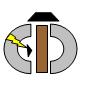                Професионална гимназия по електропромишленост и текстил                                                „ Захари Стоянов”№ОРЕС1 час8,00 - 8,402 час8,50 - 9,303 час9,40 - 10,204 час10,40 - 11,205 час11,30 – 12,106 час12,20 – 13,007 час13,10 – 13,508 час14,00 – 14,40№ по редИме и фамилия Заемана длъжност Подпис на лицето 1 Боян Трендафилов Лилянов Старши учител, общообразователен учебен предмет в гимназиален етап 2 Валентина Иванова Тодорова Старши учител, теоретично обучение 3 Милена Валентинова ИвановаУчител, общообразователен учебен предмет в гимназиален етап 4 Галина Петрова Стоянова Учител, общообразователен учебен предмет в гимназиален етап 5 Дияна Господинова Кръстева Старши учител, общообразователен учебен предмет в гимназиален етап 6 Елена Любомирова Стефанова Учител, общообразователен учебен предмет в гимназиален етап 7 Живка Цветанова Грозева Чистач/ Хигиенист 8 Йоланда Вълова Грозева Старши учител, практическо обучение 9 Костадин Иванов Костадинов Огняр 10 Костадин Йорданов Кирчев Старши учител, практическо обучение 11 Красимир Желязков Желязков Старши учител, общообразователен учебен предмет в гимназиален етап 12 Иванка Белянова Мед.лице13 Мария Върбанова Митева Старши учител, общообразователен учебен предмет в гимназиален етап 14 Мария Димитрова Огнева Старши учител, теоретично обучение 15 Мария Тилчева Тодорова-Господинова Старши учител, теоретично обучение 16 Надежда Иванова Карамфилова Старши учител, общообразователен учебен предмет в гимназиален етап 17 Петър Миронов Машев Старши учител, практическо обучение 18 Петя Иванова Тодорова Старши учител, общообразователен учебен предмет в гимназиален етап 19 Ралица Стефанова Виделова Учител, общообразователен учебен предмет в гимназиален етап 20 Рена Харизанова Събева Старши учител, общообразователен учебен предмет в гимназиален етап 21 Светлана Николова Ангелова Заместник-директор, учебна дейност 22 Таня Тодорова Кръстева Главен счетоводител, бюджетен 23 Татяна Митева Милкова Учител, теоретично обучение 24 Теменужка Радева Димитрова-Машева Старши учител, теоретично обучение 25Габриела РусеваТехнически секретар 26      Руска Тодевахигиенистка